I accept the position offered and agree to the terms and conditions contained in this position descriptionSignature of Applicant			         DatePosition description updated:  15th September, 2018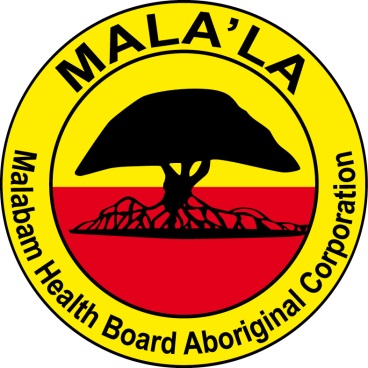 Mala’la Health Service Aboriginal CorporationPosition DescriptionPosition TitleCounsellorPosition FunctionProvide assessment, intake, counselling and case management to clients; provide support and advocacy for clients as appropriate Reporting / SupervisionReport to the Manager, Community Wellness Support Service (Wellness Centre)AwardAboriginal Community Controlled Health Services Award, 2010Terms and conditions37.5 hours per weekKey Responsibilities:Clinical work: Provide counselling to clients (individuals, couples and families) with intentional interventions supported by sound clinical rationaleManage client risks effectivelyPrioritise client cases according to risk and needAdhere to data handling procedures and clinical protocolsDocument case notes accurately and professionallyProvide advocacy work in context of case managementEngage in co-counselling with Manager as need arisesPromote Wellness Centre service through regular inter-agency meetingsPromote Wellness Centre service within communityLiaise with other agencies in client case management with client consent Make mandatory reports re child safety and domestic violenceOther duties:Upskill and develop local community workersAssist in picking up and dropping off workers before and after workPerform other duties as directed by the Manager, Community Wellness  ReportingDocument various stats for reporting to CEO, Board of Directors and funding bodiesAssist in meeting the key performance indicators outlined in the annual operational plan and the four year strategic planMeetingsAttend staff meetingsAttend team meetingsAttend stakeholders meetingsProfessional DevelopmentAttend internal and external supervisionResearch and propose appropriate professional development activities for Manager’s approvalAttend relevant professional development activities relating to Community Wellness service deliveryMandatory RequirementsCurrent registration with a relevant professional bodyConfidentiality is a mandatory requirement; any breach of this requirement may compromise ongoing employmentCompliance with all policies and procedures of Mala’la Health ServiceReport to the CEO immediately any personal criminal charges or convictions that ariseParticipate in annual fire drillParticipate in annual performance reviewWork, Health and SafetyBe familiar with WH&S policies and proceduresReport safety hazards within the workplaceReport adverse events in workplace and outside while on dutyIdentify and assist in rectifying safety hazards within the workplace environmentParticipate in WH&S information sessions as requiredSelection CriteriaDegree in Counselling, Social Work or PsychologyMinimum of five years post degree experience in human servicesExperience in working with culturally diverse clientele, in particular Aboriginal clientsWorking knowledge of the case management modelExperience in community engagement and advocacy workSound communication skillsComputer literateGood time management skillsAbility to be an effective team memberA current NT Police checkHold or eligible for a current Ochre cardHold a current NT drivers licenceDesirablePost-graduate degree in counsellingExperience living and working  in remote areas in a cross cultural environment